§13090-A.  Economic Opportunity Fund1.  Creation.  The Economic Opportunity Fund, referred to in this section as the "fund," is created under the jurisdiction and control of the department.[PL 1991, c. 780, Pt. N, §1 (NEW).]2.  Sources of money.  The fund consists of the following:A.  All money appropriated or allocated for inclusion in the fund, from whatever source;  [PL 1991, c. 780, Pt. N, §1 (NEW).]B.  Subject to any pledge, contract or other obligation, all interest, dividends or other pecuniary gains from investment of money from the fund;  [PL 1991, c. 780, Pt. N, §1 (NEW).]C.  Subject to any pledge, contract, fee or other obligation, any money that the department receives in repayment of advances from the fund; and  [PL 1991, c. 780, Pt. N, §1 (NEW).]D.  Any other money available to the department and directed by the department to be paid into the fund.  [PL 1991, c. 780, Pt. N, §1 (NEW).][PL 1991, c. 780, Pt. N, §1 (NEW).]3.  Application of fund.  Money in the fund may be applied to carry out any power of the department under or in connection with section 13090‑B or to pay obligations incurred in connection with the fund.  Money in the fund not needed to meet the obligations of the department as provided in this section may accrue interest and be invested in a manner permitted by law.[PL 1991, c. 780, Pt. N, §1 (NEW).]4.  Allocations from fund.  The department may request allocations from the fund as it determines necessary or convenient to carry out this article, including, but not limited to, allocations for grants or loans.[PL 1991, c. 780, Pt. N, §1 (NEW).]5.  Revolving fund.  The fund is a nonlapsing, revolving fund.  The department shall apply continuously all money in the fund to carry out this article.[PL 1991, c. 780, Pt. N, §1 (NEW).]SECTION HISTORYPL 1991, c. 780, §N1 (NEW). The State of Maine claims a copyright in its codified statutes. If you intend to republish this material, we require that you include the following disclaimer in your publication:All copyrights and other rights to statutory text are reserved by the State of Maine. The text included in this publication reflects changes made through the First Regular Session and the First Special Session of the131st Maine Legislature and is current through November 1, 2023
                    . The text is subject to change without notice. It is a version that has not been officially certified by the Secretary of State. Refer to the Maine Revised Statutes Annotated and supplements for certified text.
                The Office of the Revisor of Statutes also requests that you send us one copy of any statutory publication you may produce. Our goal is not to restrict publishing activity, but to keep track of who is publishing what, to identify any needless duplication and to preserve the State's copyright rights.PLEASE NOTE: The Revisor's Office cannot perform research for or provide legal advice or interpretation of Maine law to the public. If you need legal assistance, please contact a qualified attorney.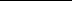 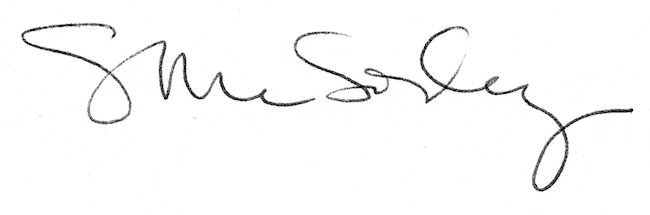 